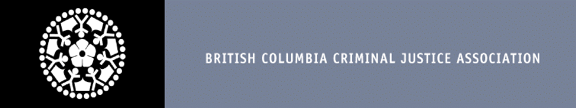 To promote co-operation and participation among individuals, groups and disciplines concerning the problems of crime and its consequences as related to people of all ages in the fields, without limitation, of prevention, sources of crime, diversion, concepts of crime, law enforcement, pre-trial practice, trial and adjudication, correctional services, dispositional alternatives and community re-integration.BCCJA Board MeetingMinutes June 16, 2011Held at Alouette Correctional Centre for Women1:00pm to 2:30pmBCCJA Board of Director Meeting Minutes:  2011.06.16 at ACCWPresent:  Judy Croft, Joe Bailey, Bill Turner, Art Gordon, Sandy Manzardo, Jim Phelps, Catherine Bargen, Guest:  Lisa Anderson, Warden ACCW.Regrets:  Tim Stiles, Tim VereshMay minutes reviewed and discussed.Sandy Manzardo – motion to pass minutes from the May 19th, 2011 meetingArt Gordon – seconds motion.Motion passed.New treasurer approved by the Board – Welcome Bill Turner.Chris Thomson – suggestion forwarded by Chris for BCCJA to support his request for the Board to consider paying hotel fees to attend Congress 2011 in Quebec City.  Chris will be attending another conference and would be in a position to attend Congress 2011 without incurring the expense of flights.  Discussion regarding the costs and benefits of Chris attending Congress 2011:Costs to be covered would include:  hotel, meals and incidentals to a maximum of $1000.00.Past presidents have been supported financially to attend previous Congress events.  Concerns continue to exist regarding BCCJA’s current financial situation and the lack of established expenditure guidelines.  Still outstanding is the request from the Forensic Mental Health conference where the Board is willing to support up to $500.  However, this amount has not been confirmed and Chris Thomson will discuss this further with Zender Kaatz.The Board generally supports Chris attending Congress 2011 in his capacity as President in order to represent BCCJA and promote Congress 2013.Flights and other expenditures are otherwise covered by other funding sources.Jim Phelps – motion to support Chris’s attendance at Congress 2011 for:Hotel, meals and incidentals to a maximum of $1000.00Sandy Manzardo – seconds motionMotion passedArt Gordon Abstains from vote.Discussion regarding Vancouver Island response:Discussion adjourned to allow time to review response paper prepared by Vaughan Barrett.Discussion regarding status of BCCJA Board of Directors and composition:Reinforced need for quorum at monthly Board of Director meetings.Lack of consistent attendance has impacted the Board’s ability to make decisions.There is a need to ensure the Board advertise via the website and through word of mouth to encourage and promote attendance.  BCCJA requires a new Web Master to maintain and enhance the BCCJA website content and to ensure the site is current.Jeff Christian has been maintaining the website for a number of years and is ready to transition out of this role.A volunteer is required to take over these responsibilities from Jeff.Action: A request will be forwarded via email to the existing membership – this action item was not assigned.  Please forward names of any interested individuals to Chris Thomson. Justice BC has contacted BCCJA to request permission to link to the BCCJA website from their portal.  Justice BC is a public portal that connects British Columbians to information from the Ministries of Public Safety, Attorney General and MCFD Youth Justice.  This is to also include the Criminal Justice Reform Site.Chris Thomson:  Motion to allow Justice BC and Criminal Justice Reform sites to link to the BCCJA website.Catherine Bargen – seconds motionMotion passed.Action:  Chris to contact both above noted sites to seek permission for BCCJA to link to their sites.Update on Congress 2013:Chris talked to Irving at CCJA and discussed the proposed Congress theme.  CCJA reviewed the proposal and did not support the “Rule of Law” language.  The title: "Justice in the 21st Century: What are the costs?" was suggested. It was felt that this captured the focus on the deteriorating economy but would have wider appeal and would hold a more varied set of topics. This will be brought back to the Congress Committee for review.Serious consideration is being given to Surrey as a location for Congress 2013 for a variety of reasons:Cost savingsCommunity of Surrey offers a variety of cultural and community groups.The venue has attracted internationally know speakers such as Bill Clinton, George Bush and Rudy Guiliani  Chris will investigate this further.New Business:  Update from CCJA – Jim PhelpsVancouver Island Chapter was discussed.Congress 2013 theme was reviewed.A revamped membership data system is now in place.Each provincial affiliate provided an update of their activities.Manitoba does a “Lunch and Learn” forum once a month and has been successful in generating some revenue.“Deaths in Custody” topic will be a primary focus in the coming year.CCJA Awards – nominations can be submitted via the CCJA website.  September 1st is the deadline.10.  Catherine Bargen – motion to adjourn meeting.Art Gordon – Seconds motionMotion passed.Next Board Meeting TBA via web conference.Next in-person meeting:  September 15, 2011.